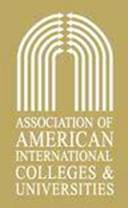 2015 AAICU ANNUAL MEETING Registration FormThe American University of Paris23 - 26 April 2015Paris, FrancePlease fill out this form and RSVP by Wednesday 18 February 2015 E-mail: smackay@aup.edu1. Participant(s):MEMBER NAME: 	TITLE:		      ________________________________________________________________INSTITUTION:	      ________________________________________________________________PREFERRED E-MAIL: _____________________________________________________________Attending?Please check one 		_____YES                       	_____NO        SPOUSE NAME: 	Attending?Please check one		_____	YES                      _____NO2. Participation:3. Accommodation:	Please indicate your dates of arrival and departure so that we can make a reservation on your behalf immediately upon submission of this form. B&B accommodation is payable on-line at AUP at http://my.aup.edu/aaicu2015no later than 20 February 2015** (Information concerning the Cancellation Policy is given on the payment site.) Hotel Arrival and Departure Information Arrival Date & Time:		_____________________________________Departure Date & Time:	_____________________________________HOTEL de la BourdonnaisDouble room 					 	229 E	per room/daysecond breakfast (spouse) per double room 		  10 E	per room/dayThe above mentioned rates are per room per night and include a rich buffet breakfast, refreshment mini-bar and Wi-Fi and all legal taxes.Date Number of people attending  I / we will not attendReception Thursday evening 23 April Meetings all day Friday 24 April Lunch Friday 24 April Friday evening: Dinner at Grand Palais24 April Meetings Saturday morning 25 April Lunch Saturday 25 April Saturday evening:Dinner at le Clos des Gourmets